規劃家長接送區及鼓勵學生步行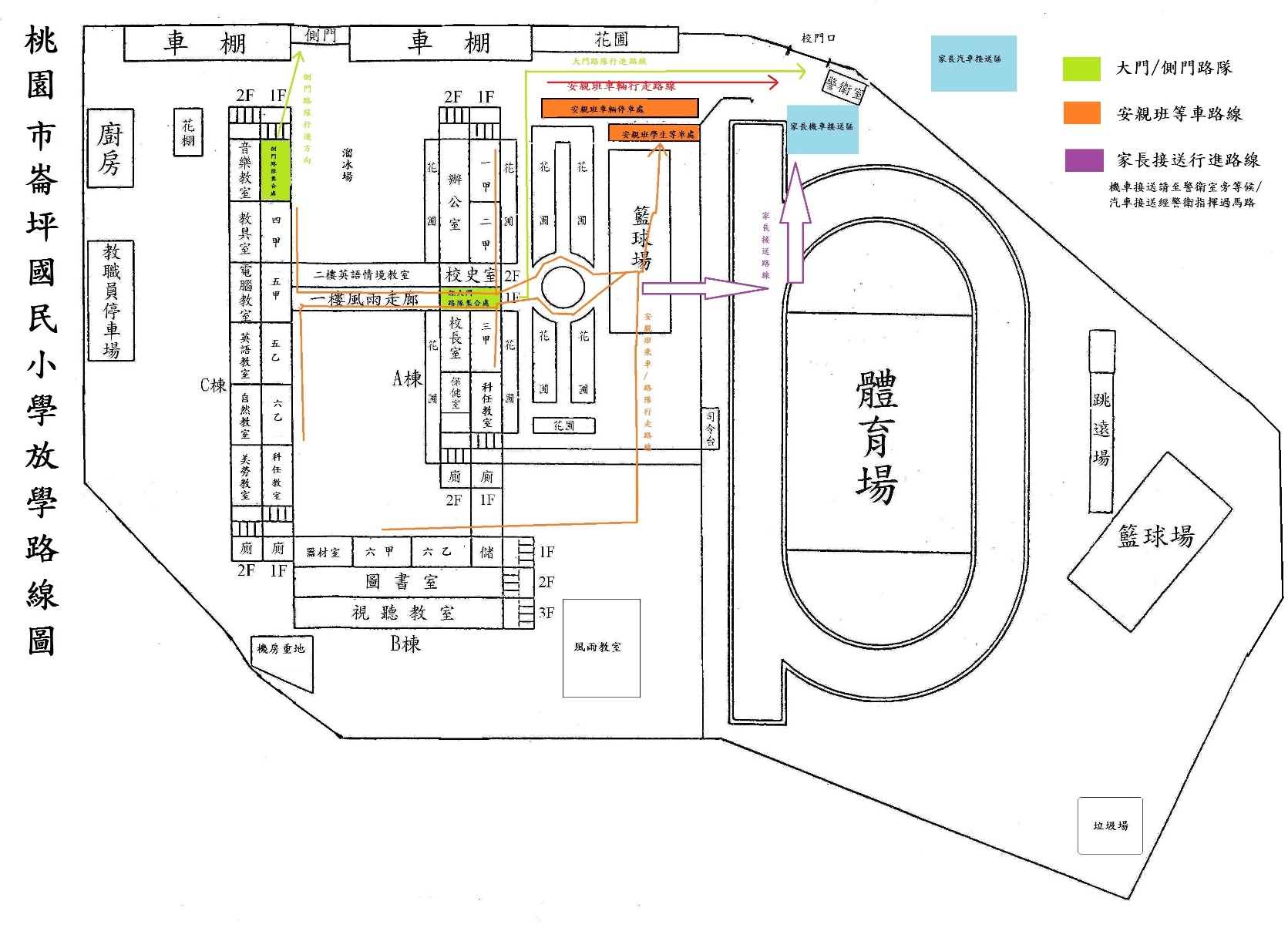 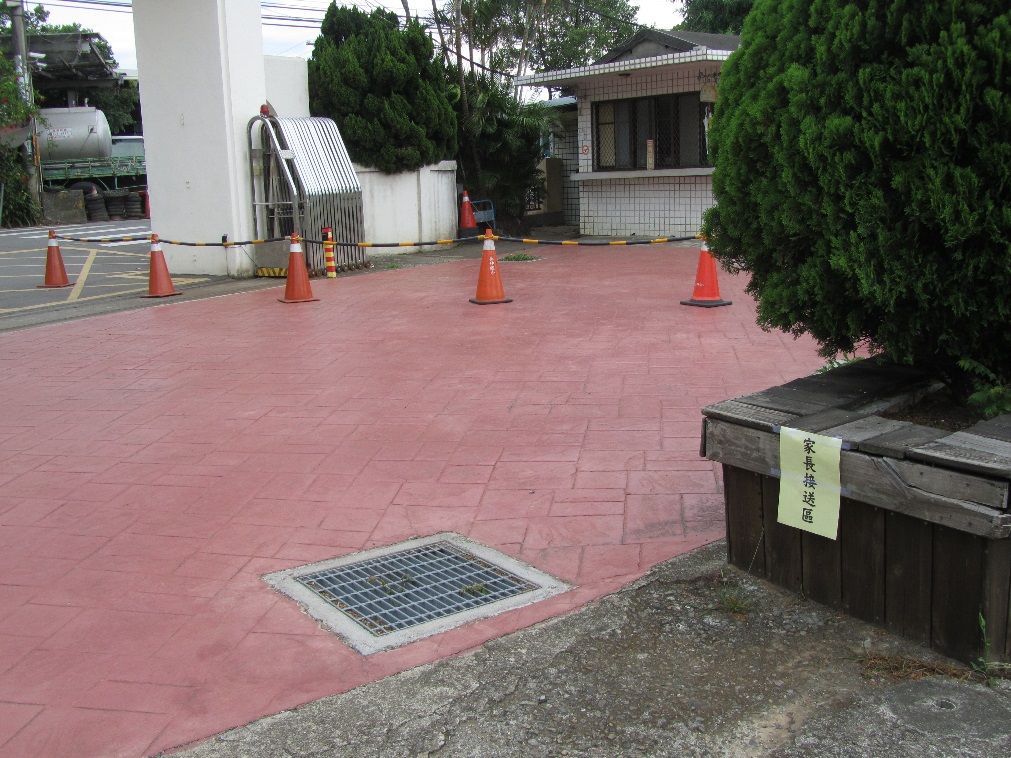 規劃家長接送區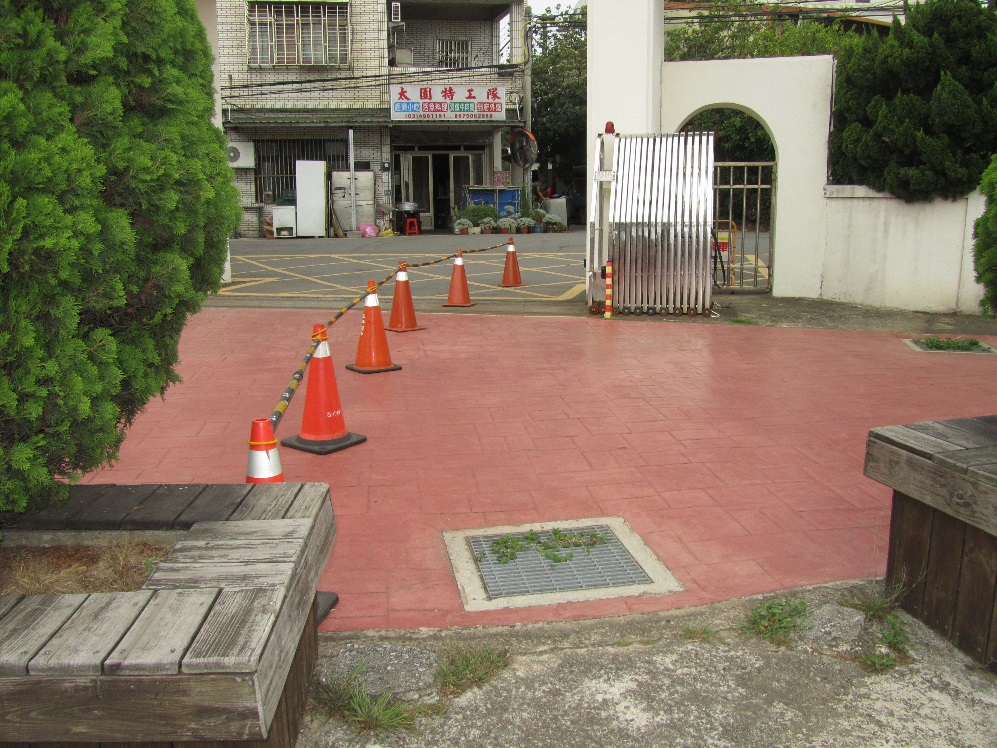 規劃學生徒步區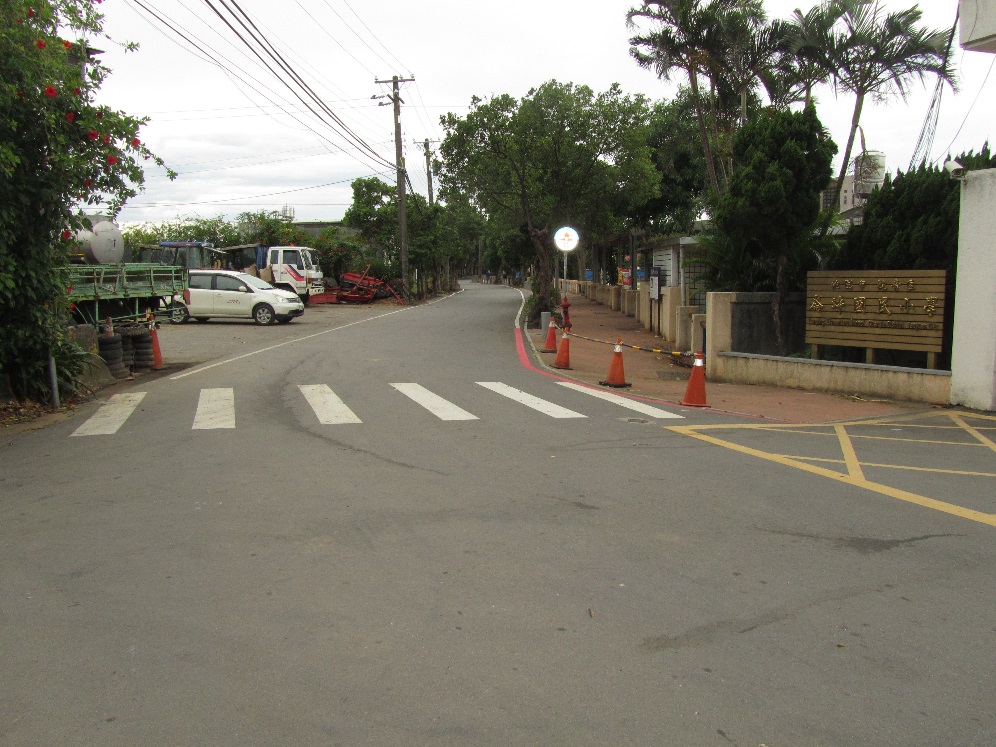 校園退縮規劃出學生通行步道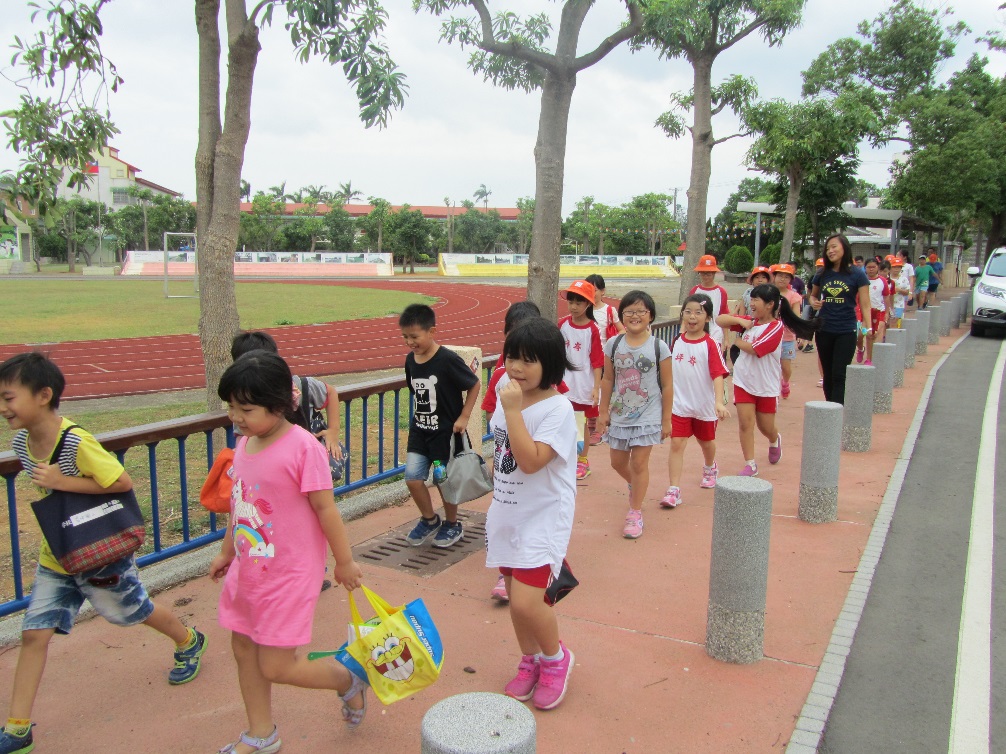 安全的通行步道家長放心讓學生步行上下學